§2606.  Discovery of past income in department support enforcement casesThe  responsible parent has an obligation to supply evidence regarding past income in order to calculate the debt owed the department or an applicant for services under section 2103 if the evidence is reasonably available.  A request for evidence regarding past income may be made through a document request pursuant to the Maine Rules of Civil Procedure, Rule 34.  [PL 1995, c. 694, Pt. B, §2 (NEW); PL 1995, c. 694, Pt. E, §2 (AFF).]Failure to provide the evidence in the time period set forth in the Maine Rules of Civil Procedure, Rule 34, absent a showing of good cause for failure to do so or notification to the department of good faith attempts to secure the information, allows the court to draw any reasonable inference from the evidence available, including an inference that the responsible parent had a greater earning capacity than the average weekly wage of a worker in this State as defined by the most recent Department of Labor statistics.  This remedy is in addition to remedies available under rules of discovery.  [PL 1995, c. 694, Pt. B, §2 (NEW); PL 1995, c. 694, Pt. E, §2 (AFF).]SECTION HISTORYPL 1995, c. 694, §B2 (NEW). PL 1995, c. 694, §E2 (AFF). The State of Maine claims a copyright in its codified statutes. If you intend to republish this material, we require that you include the following disclaimer in your publication:All copyrights and other rights to statutory text are reserved by the State of Maine. The text included in this publication reflects changes made through the First Regular and First Special Session of the 131st Maine Legislature and is current through November 1, 2023
                    . The text is subject to change without notice. It is a version that has not been officially certified by the Secretary of State. Refer to the Maine Revised Statutes Annotated and supplements for certified text.
                The Office of the Revisor of Statutes also requests that you send us one copy of any statutory publication you may produce. Our goal is not to restrict publishing activity, but to keep track of who is publishing what, to identify any needless duplication and to preserve the State's copyright rights.PLEASE NOTE: The Revisor's Office cannot perform research for or provide legal advice or interpretation of Maine law to the public. If you need legal assistance, please contact a qualified attorney.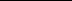 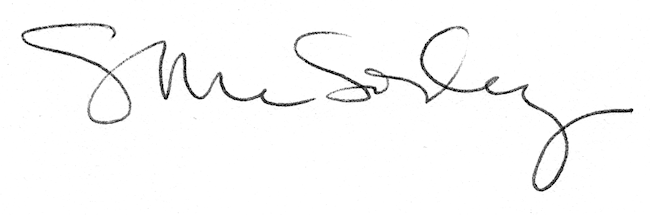 